BTW-PLICHTIGE ZONNEPANEELBEZITTER IS TOT NIETS VERPLICHT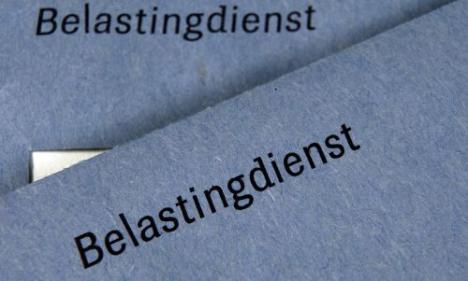 08/11/2013 - Particuliere PV-eigenaren die geen zin hebben in BTW-perikelen, hoeven zich niet als ondernemer te melden bij de belastingdienst.Ze krijgen dan ook geen BTW terug over de aanschaf en installatie van hun zonnepanelen. Particulieren die wel BTW terug willen vragen, moeten zich melden als ondernemer maar kunnen direct daarna een verzoek indienen om niet te hoeven voldoen aan de verdere administratieve verplichtingen. In dat geval heb je als particuliere stroomproducent het beste van twee werelden, blijkt uit een donderdag door het ministerie van Financiën gepubliceerde lijst met veel gestelde vragen over de BTW-plicht voor zonnestroomproducenten.Als gevolg van een uitspraak van het Europese Hof van Justitie in Luxemburg, moeten particulieren met zonnepanelen door de belastingdienst worden aangemerkt als BTW-plichtige ondernemers. Dat is het geval voor alle panelenbezitters die "regelmatig en tegen vergoeding" stroom terugleveren aan hun energieleverancier. Ook saldering van teruggeleverde stroom met afgenomen stroom valt onder de definitie van terugleveren tegen vergoeding, per saldo krijgt de PV-particulier voor zijn geproduceerde stroom dan immers hetzelfde bedrag als hij betaalt voor afgenomen stroom.Staatssecretaris Frans Weekers (Financiën) liet eerder al weten dat hij niet gelukkig is met de BTW-plicht voor kleinverbruikers die zonnestroom produceren, maar dat de Belastingdienst op basis van het arrest van het Europese Hof er simpelweg niet onderuit komt. Wel is het voor PV-bezitters mogelijk een beroep te doen op de Kleine-ondernemersregeling, wat inhoudt dat niet hoeft te worden voldaan aan de administratieve verplichtingen. Die mogelijkheid geldt voor ondernemers die minder dan EUR 1.345 per jaar aan BTW moeten betalen over hun omzet, en geen enkele particuliere PV-producent zal over dit bedrag heen gaan, dus iedereen zal een verzoek kunnen indienen om geen BTW-administratie te hoeven gaan bijhouden.Omdat alle kleinverbruikers met zonnepanelen onder de Kleine-ondernemersregeling zullen vallen, gaat de Belastingdienst er bij PV-bezitters die zich niet melden vanuit dat zij niet willen voldoen aan de administratieve verplichtingen die horen bij een BTW-plichtige onderneming. Dit is een uitzondering die alleen voor zonnepaneeleigenaren wordt gemaakt, alle andere ondernemers die gebruik willen maken van de Kleine-ondernemersregeling moeten daar nog steeds een verzoek voor indienen.BTW-teruggaaf over aanschaf en installatie
Maar omdat de BTW-plicht niet alleen betekent dat er BTW betaald moet worden over geproduceerde stroom, maar ook de mogelijkheid biedt om BTW terug te krijgen over de aanschaf en installatie van de panelen, zullen veel PV-bezitters zich juist wel bij de belastingdienst willen melden als ondernemer. Alleen dan kunnen zij immers geld terugkrijgen. Het ministerie bevestigt nu dat het mogelijk is om én geld terug te krijgen, én ontheffing te krijgen van het doen van BTW-administratie. "De ontheffing heeft geen gevolgen voor een eventuele teruggaaf van BTW die is verleend over een periode die ligt vóór de ingangsdatum van de ontheffing", schrijft het ministerie. Oftewel, een panelenbezitter kan zich als ondernemer melden bij de Belastingdienst en BTW terugkrijgen, en vervolgens ontheffing aanvragen vanaf het kwartaal erna.Die optie geldt in ieder geval voor mensen die nu panelen kopen en laten installeren, maar hoe zit het met panelen die al op het dak liggen? De uitspraak van het Hof was op 20 juni, en de BTW-plicht geldt daarom vanaf het tweede kwartaal van 2013. Voor iedereen die zijn panelen al voor 1 april 2013 had, geldt dat zij alleen recht op aftrek hebben als zij zich binnen een maand na het kwartaal waarin zij de panelen hebben gekocht hebben gemeld als ondernemer. Omdat toen de uitspraak nog niet gedaan was, zullen dat er heel weinig tot nul zijn.De tweede groep bestaat uit mensen die hun panelen hebben gekocht tussen 1 april en 20 juni, de datum van de uitspraak. Die groep heeft nog recht op BTW-teruggaaf als zij zich voor 1 augustus hebben gemeld als ondernemer en een factuur hebben waarop de BTW apart staat vermeld. Iedereen die na 20 juni panelen heeft gekocht, kan zich ook nu nog melden als ondernemer en BTW terugvragen over de aanschaf.Ook BTW-plicht over direct zelf verbruikte stroom
Wie er voor kiest om zich te melden als ondernemer, moet dus in ieder geval over één kwartaal een BTW-aangifte doen. Naast het BTW-bedrag voor de aanschaf en installatie, dat teruggevraagd kan worden, moet daarop ook de verschuldigde BTW staan over de zelf geproduceerde stroom in dat kwartaal. Opvallend is daarbij dat niet alleen over de stroom die terug geleverd wordt, maar ook over de direct zelf verbruikte stroom BTW moet worden afgedragen. Omdat het in de praktijk niet altijd goed vast te stellen is hoeveel dat precies moet zijn, heeft de Belastingdienst "forfaitaire bedragen" opgesteld die gebruikt mogen worden bij een aangifte.Die standaardbedragen zijn gebaseerd op het vermogen van de installatie, alleen blundert het ministerie in het vraag-antwoord-document bij het opstellen van een lijstje met de bedragen: het opwekvermogen wordt namelijk gegeven in Wattpiek per jaar, waardoor onduidelijk is of nu het vermogen (in Wp) of de verwachte productie (in kWh per jaar) wordt bedoeld. Het meest waarschijnlijk lijkt te zijn dat het gaat om EUR 20 voor een installatie met een vermogen tot 1.000 Wp (1 kWp), en EUR 20 extra voor elke veelvoud daarvan. Maar ook denkbaar is dat het gaat om EUR 20 per 1.000 kWh productie per jaar, omdat de tabel loopt tot 5.000, wat ook de grens is tot waar saldering verplicht is.